Państwowego Powiatowego Inspektora Sanitarnego w Rybniku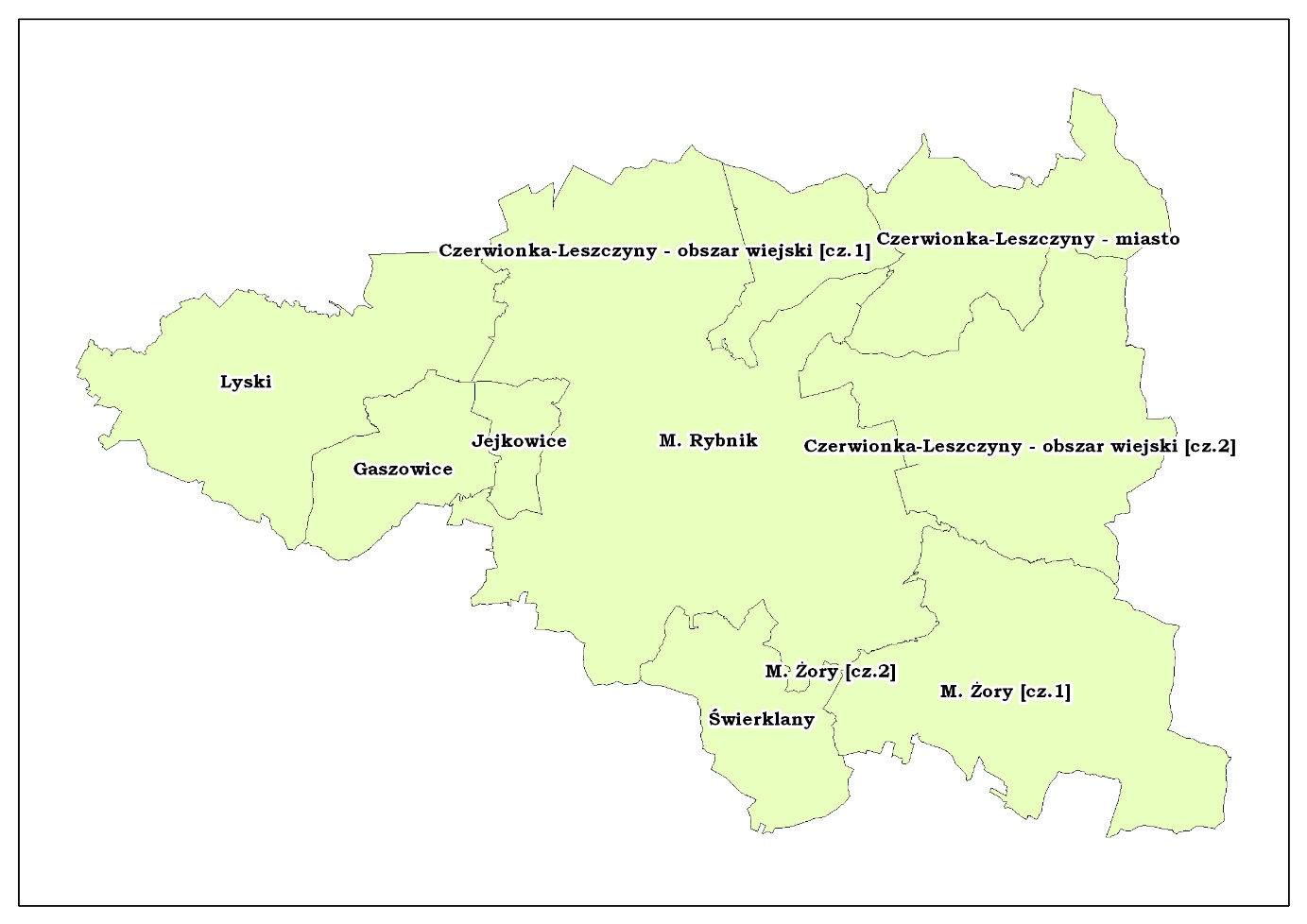 Woda przeznaczona do spożycia przez ludzi podlega ocenie przydatności przeprowadzanej przez:- podmioty zajmujące się zbiorowym zaopatrzeniem w wodę w ramach kontroli wewnętrznej na podstawie: Ustawy z dnia 7 czerwca  2001r. o zbiorowym zaopatrzeniu w wodę i zbiorowym odprowadzaniu ścieków (tekst jednolity Dz. U. z 2017r., poz. 328 z późn. zm.),- podmioty wykorzystujące wodę pochodzące z indywidualnego ujęcia, jako część działalności lub w budynkach użyteczności publicznejoraz podlega nadzorowi sanitarnemu prowadzonemu przez organy Państwowej Inspekcji Sanitarnej na podstawie: Ustawy z dnia 14 marca 1985r. o Państwowej Inspekcji Sanitarnej (tekst jednolity Dz. U. z 2017r., poz.1261 z późn. zm.)Zasady realizowania przeprowadzania powyższych ocen przez wymienione podmioty, jak również zasady prowadzenia nadzoru przez organy PIS określone zostały w rozporządzeniu Ministra Zdrowia z dnia 13 listopada 2015 r. w sprawie jakości wody przeznaczonej do spożycia przez ludzi (Dz. U. z 2015r.,poz 1989).Państwowy Powiatowy Inspektor Sanitarny w Rybniku pełni nadzór nad jakością wody  przeznaczonej do spożycia przez ludzi na obszarze przedstawionym poniżej: Prawie cały obszar nadzorowany przez PPIS w Rybniku pokryty jest siecią wodociągów, dostarczających wodę w ramach zbiorowego zaopatrzenia. Studnie indywidualne stanowiące wyłączne źródło zaopatrzenia w wodę nie są przedmiotem nadzoru sanitarnego, ich udział w ogólnej dostawie wody jest niewielki i został tutaj pominięty. Państwowy Powiatowy Inspektor Sanitarny w Rybniku w 2017r. dla każdej jednostki administracyjnej wydał roczną ocenę jakości wody na podstawie badań wykonanych przez podmioty, zajmujące się dostawą wody dla odbiorców oraz na podstawie badań własnych PIS.Badania próbek wody przeprowadzone zostały w zakresach:1. monitoringu kontrolnego (Mk) obejmującego parametry:- dla wód pochodzących z ujęć powierzchniowych: Escherichia coli, baterie grupy coli, Clostridium perfringens łącznie ze sporami, temperatura, mętność, barwa, zapach, smak, odczyn pH, amonowy jon, przewodność elektryczna, glin - dla wód pochodzących z ujęć głębinowych: Escherichia coli, baterie grupy coli, temperatura, mętność, barwa, zapach, smak, odczyn pH, amonowy  jon, przewodność elektryczna, mangan, żelazo2. monitoringu przeglądowego (Mp) obejmującego parametry:Escherichia coli, paciorkowce kałowe (enterokoki), baterie grupy coli, OLM 22ºC po 72h, Clostridium perfringens  (łącznie z przetrwalnikami), akryloamid, antymon, arsen, azotany, azotyny, benzen, benzo(a)piren, bor, bromiany, chlorek winylu, chrom, cyjanki,1,2-dichloroetan, epichlorohydryna, fluorki, kadm, miedź, nikiel, ołów, pestycydy, Σ pestycydów, rtęć, selen, Σ trichloroetenu i tetrachloroetenu, Σ WWA, Σ THM, glin, amonowy jon, barwa, chlorki, mangan, mętność, OWO, odczyn pH, przewodność, siarczany, smak, sód, utlenialność z  MnO4, zapach, żelazo, bromodichlorometan, chlor wolny, formaldehyd, magnez, srebro, tetrachlorometan,, trichlorometan, twardość ogólna.3. zakres badań realizowanych przez PIS w Rybniku (bns):Escherichia coli, bakterie grupy coli, paciorkowce kałowe, Clostridium perfringens (łącznie z przetrwalnikami), OLM 22ºC po 72h amonowy jon, arsen, azotany, azotyny, barwa, bor, bromiany, chlorki, chrom, fluorki, glin, kadm, mangan, mętność, miedź, nikiel,odczyn pH, ogólny węgiel organiczny, ołów, przewodność elektryczna, rtęć, selen, siarczany, srebro, twardość ogólna, utlenialność, smak, zapach, żelazo, wapń, bar, cynk, stront, chloroform, bromodichlorometan, dibromochlorometan, bromoform, Σ THM, trichloroeten, tetrachloroeten, Σ trichloroetenu i tetrachloroetenu, 1,2-dichloroetan, tetrachlorometan, benzen, 1,2,3 –trichlorobenzen, 1,2,4 –tri chlorobenzen, 1,3,5 –tri chlorobenzen, Ʃ trichlorobenzenów, toluen, Ʃ o-,m-,p- ksylenu, etylobenzen, oraz pestycydy: epoksyd heptachloru, dieldryna, aldryna, HCB, α-HCH, β-HCH, γ-HCH, heptachlor, pp“-DDE, pp“-DDD, DDt, endryna, izodryna, heksachlorobenzen, Σ pestycydów,  azinofos metylowy, azinofos etylowy, chlorpiryfos, chlorpiryfos metylowy, diazynon, etion, fosalon, heksakonazol, maltion, mekarbam, metidation, paraokson metylowy, paration metylowy, paration etylowy, profenofos, terbufos, tolclofos metylowy, Σ pestcydów fosforoorganicznych, MIASTO RYBNIKMiasto Rybnik w 2017r. liczyło ok. 133,1 tys. mieszkańców. W ramach zbiorowego zaopatrzenia w wodę do spożycia dostarczano tutaj ogółem średnio ok. 14,2 tys. m3/d wody. Głównym źródłem zaopatrzenia dla miasta są ujęcia powierzchniowe w Goczałkowicach,  Dziećkowicach i Czańcu. Pozostała część wody pochodzi z ujęć głębinowych zlokalizowanych w Rybniku-Stodołach oraz w Rybniku przy ul. Tęczowej. W związku z tym na terenie miasta wyodrębnia się następujące strefy zaopatrzenia w wodę:1. strefa zaopatrzenia w  wodę zasilana ze stref ”Goczałkowice” i „Mikołów” – 10 063m3/d,2. strefa zaopatrzenia  w wodę pochodzącą z ujęcia głębinowego w Rybniku - Stodołach – 2 962 m3/d, 3. strefa zaopatrzenia w wodę pochodzącą z ujęcia głębinowego w Rybniku, przy ul. Tęczowej –  1138 m3/d,Poniżej przedstawiono % udział wód głębinowych i powierzchniowych w zaopatrzeniu miasta Rybnika w 2017r.1.Producentem i dostawcą wody pochodzącej z ujęć powierzchniowych, zlokalizowanych poza terenem miasta, jest  Górnośląskie Przedsiębiorstwo Wodociągów S.A. 44-026 Katowice, ul. Wojewódzka 192. Producentami i dystrybutorami działającymi na terenie miasta są:- Przedsiębiorstwo Wodociągów i Kanalizacji Sp. z o.o. 44-210 Rybnik, ul. Pod Lasem 62, - PGE Energia Ciepła S.A. do (do listopada 2017r. EDF POLSKA S.A. Oddział w Rybniku), ul. Podmiejska,  44-200 Rybnik  -„HYDROINSTAL” Sp. z  o. o. 44-253 Rybnik, ul. Jastrzębska 12.1. strefa zaopatrzenia w wodę  pochodzącą ze stref „Goczałkowice”* i „Mikołów”*Strefa obejmuje swym zasięgiem następujące dzielnice miasta: Boguszowice-Osiedle, Boguszowice-Stare, Chwałowice, Gotartowice, Kamień, Kłokocin, Ligota-Ligocka Kuźnia, Paruszowiec-Piaski, Popielów, Radziejów, Smolna, Śródmieście (część), Zamysłów, Maroko-Nowiny, Meksyk, Niewiadom, Niedobczyce oraz Zebrzydowice (ok. 93,2tys. mieszkańców).Woda do strefy dostarczana jest siecią wodociągów magistralnych, których dysponentem jest GPW S.A. w Katowicach i rozprowadzana jest w strefie siecią rozdzielczą należącą do PWiK Sp. o.o. w Rybniku oraz do „HYDROINSTAL” Sp. z o. o. w Rybniku.W ramach kontroli wewnętrznej jakości wody przeznaczonej do spożycia przez ludzi w 2017r:- GPW S.A. wykonało badania 59 próbek wody w zakresie monitoringu kontrolnego (w tym w 36 próbkach dodatkowo oznaczono chloroform, bromodichlorometan, dibromochlorometan, bromoform, Σ THM, w 24 próbkach - OWO), pobieranych z sieci magistralnych w 4 studzienkach wodomierzowych (zakupowych). Próbki w badanym zakresie spełniały obowiązujące wymagania dla wody przeznaczonej do spożycia przez ludzi.- PWiK Sp. z o. o. w Rybniku wykonało badania 29 próbek wody w zakresie monitoringu kontrolnego oraz 3 próbek w zakresie monitoringu przeglądowego,  pobieranych w 12 wyznaczonych punktach monitoringowych na sieci rozdzielczej i z kranów u konsumentów. Próbki w badanym zakresie spełniały obowiązujące wymagania dla wody przeznaczonej do spożycia przez ludzi. Stwierdzono jedynie incydentalne przekroczenie dopuszczalnej wartości mętności (1,34± 0,41 NTU) oraz stężenia żelaza w jednej próbce (306±31 μg/l).- „HYDROINSTAL” Sp. z o. o. w Rybniku wykonał badania 4 próbek wody w zakresie monitoringu kontrolnego oraz 1 próbki w zakresie monitoringu przeglądowego, pobieranych w 2 punktach punkcie monitoringowych z kranu u konsumenta oraz ze studzienki zakupowej. Próbki w badanym zakresie spełniały obowiązujące wymagania dla wody przeznaczonej do spożycia przez ludzi.W ramach planu działania PIS w 2017r:W ramach własnego planu działania przyjętego na 2017r. organ PIS w Rybniku  przeprowadził: 4 kontrole sanitarne w przedmiotowej strefie zaopatrzenia w wodę, pobierając do badań 7 próbek wody. Próbki w badanym zakresie spełniały obowiązujące wymagania dla wody przeznaczonej do spożycia przez ludzi.Organ przyjął również 1 interwencję od odbiorcy wody i sprawdził jej zasadność, badając 1 próbkę we wskazanym przez odbiorcę miejscu, w odpowiednim zakresie. Wykonane badania nie wykazały nieprawidłowości w jakości wody. Nie odnotowano zgłoszeń reakcji niepożądanych w związku ze spożyciem wody w powyższej strefie.Oceniając jakość wody w strefie na bazie wyników wszystkich przeprowadzonych badań oraz na podstawie obowiązujących przepisów Państwowy Powiatowy Inspektor Sanitarny w Rybniku stwierdził, że woda w 2017r. w powyższej strefie była przydatna do spożycia przez ludzi.*2. strefa zaopatrzenia w  wodę pochodząca  z ujęcia głębinowego w Rybniku-Stodołach.Strefa obejmuje następujące dzielnice miasta: Rybnicka Kuźnia, Chwałęcice, Golejów, Grabownia, Wielopole, Ochojec oraz część dzielnicy Północ (ok. 27,4tys. mieszkańców). Przed podaniem do sieci woda poddawana jest uzdatnieniu na Stacji Uzdatniania Wody w Rybniku-Stodołach w procesach: napowietrzania, filtracji (usuwanie nadmiaru żelaza i manganu) i dezynfekcji chemicznej podchlorynem sodu. Studnie ujęciowe mają wyznaczone strefy ochrony bezpośredniej. Producentem wody jest PGE Energia Ciepła S.A. do (do listopada 2017r. EDF POLSKA S.A. Oddział w Rybniku), natomiast dystrybucją całości wody zajmuje się  PWiK Sp. z o. o. w Rybniku. W ramach kontroli wewnętrznej jakości wody przeznaczonej do spożycia przez ludzi w 2017r:- Producent wody PGE Energia Ciepła S.A. do (EDF POLSKA S.A. Oddział w Rybniku) wykonał badania 16 próbek wody w zakresie monitoringu kontrolnego  oraz 3 próbek w zakresie monitoringu przeglądowego. Próbki pobrano na terenie SUW w miejscu podawania wody do sieci wodociągowej. Próbki spełniały obowiązujące wymagania dla wody przeznaczonej do spożycia przez ludzi.- PWiK Sp. z o. o. w Rybniku wykonało badania 14 próbek wody w zakresie monitoringu kontrolnego oraz 2 próbek w zakresie monitoringu przeglądowego, które pobrano w 5 stałych punktach monitoringowych na sieci rozdzielczej i z kranów u konsumentów. Próbki spełniały obowiązujące wymagania dla wody przeznaczonej do spożycia przez ludzi. W ramach planu działania PIS w 2017r:Organ PIS wykonał 2 kontrole w powyższej strefie zaopatrzenia, pobierając 4 próbki wody na SUW w Rybniku-Stodołach (woda podawana do sieci) oraz z kranu u odbiorców. Próbki w badanym zakresie spełniały obwiązujące wymagania. Jedynie w 2 próbkach stwierdzono podwyższoną ogólną liczbę mikroorganizmów w 22°C, w związku z czym zalecono wzmożenie w tym rejonie kontroli wewnętrznej. Stwierdzony stan nie zagrażał bezpieczeństwu zdrowotnemu ludzi. Nie odnotowano zgłoszeń reakcji niepożądanych w związku ze spożyciem wody w powyższej strefie.Oceniając jakość wody w strefie na bazie wyników wszystkich przeprowadzonych badań oraz na podstawie obowiązujących przepisów Państwowy Powiatowy Inspektor Sanitarny w Rybniku stwierdził, że woda w 2017r. w powyższej strefie była przydatna do spożycia przez ludzi.*3. strefa zaopatrzenia w  wodę pochodzącą z ujęcia głębinowego w Rybniku przy  ul. TęczowejStrefa obejmuje swym zasięgiem  dzielnice  Śródmieścia i część Nowin (ok. 10,5tys. mieszkańców). Właścicielem ujęcia i dystrybutorem wody jest PWiK Sp. z o. o. w Rybniku. Woda z ujęcia podawana jest do sieci po korekcie odczynu za pomocą wodorotlenku sodu oraz dezynfekcji chemicznej podchlorynem sodu. Studnia ujęciowa ma wyznaczoną strefę ochrony bezpośredniej.W ramach kontroli wewnętrznej jakości wody przeznaczonej do spożycia przez ludzi w 2017r:- PWiK Sp. z o. o. w Rybniku wykonało badania 10 próbek w zakresie monitoringu kontrolnego oraz 2 próbek w zakresie monitoringu przeglądowego, pobieranych na ujęciu w miejscu podawania wody do sieci oraz w 2 punktach na sieci rozdzielczej i u odbiorcy. Próbki spełniały obowiązujące wymagania dla wody przeznaczonej do spożycia przez ludzi. W ramach planu działania PIS w 2017r:- organ PIS w Rybniku wykonał badania 5 próbek wody, pobieranych w 4 stałych punktach monitoringowych, tj. w punkcie podawania wody do sieci na ujęciu oraz na sieci rozdzielczej i z kranu u odbiorców. Próbki nie spełniały wymagań dla odczynu - obniżona wartość w 2 próbkach (6,2 pH; 6,4pH) oraz dla zapachu - nieprawidłowość zmian wykazało 6 próbek, jednak nie odnotowywano informacji o braku akceptowalności zapachu od konsumentów. Zalecono podmiotowi odpowiedzialnemu za jakość wody wzmożoną kontrolę tych parametrów. Pozostałe oznaczane parametry nie budziły zastrzeżeń.Odnotowano również 1 interwencję dotyczącą jakości wody w powyższej strefie – pobrano 1 próbkę wody do badań, w wyniku których stwierdzono nieprawidłowość zmian w zakresie zapachu oraz obniżony odczyn.Stwierdzone nieprawidłowości w jakości wody w badanym zakresie nie naruszały bezpieczeństwa zdrowotnego Konsumentów wody (wytyczne WHO). Nie odnotowano również zgłoszeń reakcji niepożądanych w związku ze spożyciem wody w powyższej strefie. Woda w powyższej strefie w 2017r. w wydanej przez Państwowego Powiatowego Inspektora Sanitarnego w Rybniku ocenie rocznej została oceniona jako przydatna do spożycia przez ludzi.Na terenie miasta istnieją strefy wody mieszanej, których granice są trudne do określenia z uwagi na zmieniające się  przepływy  wody. Woda w tych strefach była również badana. W powyższym podsumowaniu próbki przypisano strefie, która dominowała w analizowanym okresie.*Podmioty wykorzystujące wodę z ujęć indywidualnych:Na terenie Miasta Rybnika działają 2 podmioty wykorzystujące wodę z własnych ujęć głębinowych:Samodzielny Publiczny Zakład Opieki Zdrowotnej Wojewódzki Szpital Specjalistyczny nr 3 w Rybniku, ul. Energetyków 46, 44-200 Rybnik – produkujący na własne potrzeby ok. 224 m3/d wody przeznaczonej do spożyciaPolska  Grupa Górnicza KWK „Jankowice”, ul. Jastrzębska 12, 44-253 Rybnik – produkująca na własne potrzeby ok. 2000 m3/d wody do spożycia Ad. 1 SP ZOZ Wojewódzki Szpital Specjalistyczny w Rybniku posiada Stację Uzdatniania Wody, gdzie zastosowanie mają następujące procesy uzdatniania: napowietrzanie, filtracja oraz dezynfekcja końcowa chemiczna za pomocą podchlorynu sodu. W ramach kontroli wewnętrznej jakości wody przeznaczonej do spożycia w 2017r. podmiot wykonał 4 badania w zakresie monitoringu kontrolnego i 1 badanie w zakresie monitoringu przeglądowego. Próbki pobrane zostały na Stacji Uzdatniania Wody w miejscu podawania wody do sieci oraz w punkcie na wewnętrznej instalacji wodociągowej. Próbki spełniały obowiązujące wymagania dla wody przeznaczonej do spożycia przez ludzi. W ramach Planu Działania PIS na 2017r. organ PIS w Rybniku wykonał badania 2 próbek wody w 2 stałych punktach monitoringowych: na Stacji Uzdatniania Wody w miejscu podawania wody do sieci oraz w punkcie na wewnętrznej instalacji wodociągowej. Próbki w badanym zakresie spełniały obowiązujące wymagania dla wody przeznaczonej do spożycia przez ludzi.Nie odnotowano zgłoszeń reakcji niepożądanych w związku ze spożyciem wody pochodzącej z ww. ujęcia. Oceniając jakość wody z ujęcia wykorzystywanego przez podmiot na bazie wyników wszystkich przeprowadzonych badań oraz na podstawie obowiązujących przepisów Państwowy Powiatowy Inspektor Sanitarny w Rybniku stwierdził, że woda w 2017r.  była przydatna do spożycia przez ludzi. Ad. 2 Polska  Grupa Górnicza KWK „Jankowice” posiada Stację Uzdatniania Wody, gdzie zastosowanie mają następujące procesy uzdatniania: napowietrzanie, filtracja oraz dezynfekcja końcowa chemiczna za pomocą podchlorynu sodu. W ramach kontroli wewnętrznej jakości wody przeznaczonej do spożycia w 2017r. podmiot wykonał 10 badań w zakresie monitoringu kontrolnego i 2 badania w zakresie monitoringu przeglądowego. Próbki pobrane zostały na Stacji Uzdatniania Wody w miejscu podawania wody do sieci oraz w punkcie na wewnętrznej instalacji wodociągowej. Próbki spełniały obowiązujące wymagania dla wody przeznaczonej do spożycia przez ludzi. Nie odnotowano zgłoszeń reakcji niepożądanych w związku ze spożyciem wody pochodzącej z ww. ujęcia.Oceniając jakość wody z ujęcia wykorzystywanego przez podmiot na bazie wyników wszystkich przeprowadzonych badań oraz na podstawie obowiązujących przepisów Państwowy Powiatowy Inspektor Sanitarny w Rybniku stwierdził, że woda w 2017r.  była przydatna do spożycia przez ludzi.***MIASTO ŻORYMiasto Żory liczyło w 2017r. ok. 58,8tys. mieszkańców. W ramach zbiorowego zaopatrzenia  w wodę do spożycia dostarczano ok. 6,66tys. m3/d wody. Miasto korzysta z dwóch źródeł zaopatrzenia w wodę do spożycia, stąd wyodrębnia się 2  strefy zaopatrzenia: 1. strefa zaopatrzenia w  wodę pochodzącą ze strefy „Goczałkowice” (wody powierzchniowe) – 4713,8 m3/d,2.  strefa zaopatrzenia w wodę pochodzącą z ujęcia głębinowego w Żorach - Roju – 1921,3m3/Poniżej przedstawiono % udział wód głębinowych i powierzchniowych w zaopatrzeniu miasta Żory w 2017r.1. Producentem i dostawcą  wody pochodzącej z ujęć powierzchniowych, zlokalizowanych poza terenem miasta,     jest  Górnośląskie Przedsiębiorstwo Wodociągów S.A. 44-026 Katowice, ul. Wojewódzka 19.  2. Producentem i dystrybutorem działającym na terenie miasta jest Przedsiębiorstwo Wodociągów i Kanalizacji    Żory Sp. z o. o., 44-240 Żory, ul. Wodociągowa 10.1.Strefa zaopatrzenia w wodę pochodząca ze strefy „Goczałkowice”. Strefa obejmuje większą część miasta (ok. 41,7tys. mieszkańców). Woda dostarczana jest tutaj sieciami magistralnymi zarządzanymi przez GPW S.A. w Katowicach i rozprowadzana siecią rozdzielczą będąca własnością PWiK Żory Sp. z o. o. w Żorach.W ramach kontroli wewnętrznej jakości wody  przeznaczonej do spożycia przez ludzi w 2017r:- GPW S.A. wykonało badania 24 próbek wody w zakresie monitoringu kontrolnego (badano 6 parametrów mikrobiologicznych oraz 12 parametrów fizykochemicznych), pobranych z sieci magistralnych w 2 studzienkach wodomierzowych (zakupowych). Próbki w badanym zakresie spełniały obowiązujące wymagania dla wody przeznaczonej do spożycia przez ludzi.- PWiK Sp. z o. o. w Żorach wykonało badania 29 próbek wody w zakresie monitoringu kontrolnego oraz 5 próbek w zakresie monitoringu przeglądowego, pobierając je w 12 wyznaczonych punktach monitoringowych na sieci rozdzielczej i u konsumentów. Próbki w badanym zakresie spełniały obowiązujące wymagania dla wody przeznaczonej do spożycia przez ludzi. Stwierdzono jedynie incydentalne przekroczenie dopuszczalnej wartości stężenia żelaza (213± 21 μg/l) oraz nieprawidłowość zmian dla ogólnego węgla organicznego (wynik: 5,49±0,1 mg/l) w jednej próbce. Po przeprowadzeniu ponownych badań nie zostały stwierdzone przekroczenia.W ramach planu działania PIS w 2017r:- organ PIS w Rybniku wykonał badania 5 próbek wody pobierając je w 5 stałych punktach monitoringowych, wyznaczonych na sieci rozdzielczej i z kranów u konsumentów. Próbki w badanym zakresie spełniały obowiązujące wymagania dla wody przeznaczonej do spożycia przez ludzi. Nie odnotowano zgłoszeń reakcji niepożądanych w związku ze spożyciem wody w powyższej strefie.Oceniając jakość wody w strefie na bazie wyników wszystkich przeprowadzonych badań oraz na podstawie obowiązujących przepisów Państwowy Powiatowy Inspektor Sanitarny w Rybniku stwierdził, że woda w 2017r. w powyższej strefie była przydatna do spożycia przez ludzi.2. Strefa zaopatrzenia w wodę pochodzącą z ujęcia głębinowego w Żorach-Roju.Woda z ujęcia głębinowego w Żorach –Roju przed podaniem do sieci wodociągowej poddawana jest uzdatnianiu na Stacji Uzdatniania Wody w Żorach-Roju w procesach napowietrzania, korekty odczynu (wodorotlenek sodu), koagulacji, filtracji (usuwanie nadmiaru żelaza i manganu), dezynfekcji mechanicznej (lampą UV) i chemicznej (podchlorynem sodu). Studnie ujęciowe mają wyznaczone strefy ochrony bezpośredniej. Produkcją i dystrybucją wody zajmuje się PWiK „Żory” Sp. z o. o. Część wyprodukowanej wody zasila dzielnice Rój i Rogoźną (ok.17 tys. mieszkańców). W ramach kontroli wewnętrznej jakości wody przeznaczonej  do spożycia przez ludzi w 2017r:- PWiK Sp. z o. o. w Żorach wykonało badania 10 próbek wody w zakresie monitoringu kontrolnego oraz 2 próbek w zakresie monitoringu przeglądowego pobierając je w 2 wyznaczonych punktach monitoringowych, w punkcie podawania wody do sieci wodociągowej na terenie Stacji Uzdatniania Wody i z kranu u konsumenta. Próbki w badanym zakresie spełniały obowiązujące wymagania dla wody przeznaczonej do spożycia przez ludzi.W ramach planu działania PIS w 2017r:- organ PIS w Rybniku wykonał badania 3 próbek wody, pobieranych w 3 stałych punktach monitoringowych zlokalizowanych w punkcie podawania wody do sieci na terenie Stacji Uzdatniania Wody, na sieci rozdzielczej i z kranu u odbiorców. Próbki w badanym zakresie spełniały obowiązujące wymagania dla wody przeznaczonej do spożycia przez ludzi. Nie odnotowano zgłoszeń reakcji niepożądanych w związku ze spożyciem wody w powyższej strefie.Oceniając jakość wody w strefie na bazie wyników wszystkich przeprowadzonych badań oraz na podstawie obowiązujących przepisów Państwowy Powiatowy Inspektor Sanitarny w Rybniku stwierdził, że woda w 2017r. w powyższej strefie była przydatna do spożycia przez ludzi.Na terenie miasta istnieją strefy wody mieszanej, których granice są trudne do określenia z uwagi na zmieniające się przepływy wody. Woda w tych strefach była również badana. W powyższym podsumowaniu próbki przypisano strefie, która dominowała w analizowanym okresie.*Podmioty wykorzystujące wodę z ujęć indywidualnych:Na terenie Miasta Żory działa 1 podmiot wykorzystujący wodę z własnego ujęcia głębinowego, tj.:Miejskie Zakłady Opieki Zdrowotnej w Żorach Sp. z o.o. – Szpital Miejski w Żorach, ul. Dąbrowskiego 20, 44-240 Żory – produkujący na własne potrzeby ok. 25 m3/d wody przeznaczonej do spożyciaW ramach kontroli wewnętrznej jakości wody przeznaczonej do spożycia w 2017r. podmiot wykonał 2 badania w zakresie monitoringu kontrolnego. Próbki pobrane zostały na Stacji Uzdatniania Wody w miejscu podawania wody do sieci oraz w punkcie na wewnętrznej instalacji wodociągowej. Próbki spełniały obowiązujące wymagania dla wody przeznaczonej do spożycia przez ludzi. W ramach Planu Działania PIS na 2017r. organ PIS w Rybniku wykonał badania 2 próbek wody w 2 stałych punktach monitoringowych: na Stacji Uzdatniania Wody w miejscu podawania wody do sieci oraz w punkcie na wewnętrznej instalacji wodociągowej. Próbki w badanym zakresie spełniały obowiązujące wymagania dla wody przeznaczonej do spożycia przez ludzi.Nie odnotowano zgłoszeń reakcji niepożądanych w związku ze spożyciem wody pochodzącej z ww. ujęcia.Oceniając jakość wody z ujęcia wykorzystywanego przez podmiot na bazie wyników wszystkich przeprowadzonych badań oraz na podstawie obowiązujących przepisów Państwowy Powiatowy Inspektor Sanitarny w Rybniku stwierdził, że woda w 2017r.  była przydatna do spożycia przez ludzi.***POWIAT RYBNICKIGMINA CZERWIONKA – LESZCZYNYGmina Miejsko-Wiejska Czerwionka – Leszczyny liczyła w 2017r. ok. 40,4tys. mieszkańców. W ramach zbiorowego zaopatrzenia w wodę do spożycia dostarczano tutaj ponad 3 tys. m3/d. Źródłem zaopatrzenia w wodę są ujęcia wód powierzchniowych, głównie w Goczałkowicach (ewentualne uzupełnienie pochodzi ze strefy „Mikołów”) oraz ujęcia głębinowe w Bełku i w Palowicach. W związku z tym na terenie gminy wyodrębniono następujące strefy zaopatrzenia:1. strefa zaopatrzenia w wodę pochodząca ze strefy „Goczałkowice” „Mikołów” (ujęcie wody powierzchniowej)    - 2.581,6 m3/d,2. strefa zaopatrzenia w wodę pochodząca  z ujęcia głębinowego w Bełku – 598,7 m3/d,3. strefa zaopatrzenia w wodę pochodząca  z ujęcia głębinowego w Palowicach – 151,5 m3/d.Poniżej przedstawiono % udział wód głębinowych i powierzchniowych w zaopatrzeniu Gminy Czerwionka-Leszczyny w 2017r.1.Producentem i dostawcą  wody pochodzącej z ujęć powierzchniowych, zlokalizowanych poza terenem miasta, jest  Górnośląskie Przedsiębiorstwo Wodociągów S.A. 44-026 Katowice, ul. Wojewódzka 19 2. Producentami i dystrybutorami działającymi na terenie miasta są:- Przedsiębiorstwo Wodociągów i Kanalizacji Sp. z o.o. w Czerwionce-Leszczynach (właściciel ujęcia głębinowego Palowicach oraz dystrybutor całej ilości  wody na terenie Gminy),- JSW S.A. Oddział KWK „Knurów-Szczygłowice” (właściciel ujęcia w głębinowego w Bełku).1. strefa zaopatrzenia w wodę pochodzącą ze strefy „ Goczałkowicach” (ujęcie wody powierzchniowej).Strefa obejmuje część miejską gminy: Czerwionkę, Leszczyny, Dębieńsko (część), Czuchów oraz część wiejską - sołectwa: Przegędzę, Książenice, Stanowice, Szczejkowice, łącznie ok. 31,5tys. mieszkańców. Woda do strefy  dostarczana jest sieciami magistralnymi, zarządzanymi przez GPW S.A. w Katowicach, z Zakładu Uzdatniania Wody w Goczałkowicach i uzupełniana w razie konieczności  z sieci magistralnej dostarczającej wodę ze strefy „Mikołów”.W ramach kontroli wewnętrznej jakości wody przeznaczonej do spożycia przez ludzi w 2017r:- GPW S.A. wykonało badania 24 próbek wody w zakresie monitoringu kontrolnego, pobranych z sieci magistralnych w 2 studzienkach wodomierzowych (zakupowych). Próbki w badanym zakresie spełniały obowiązujące wymagania dla wody przeznaczonej do spożycia przez ludzi.- PWiK Sp. z o. o. w Czerwionce-Leszczynach wykonało badania 14 próbek wody w zakresie monitoringu kontrolnego  oraz  3 próbek w zakresie monitoringu przeglądowego pobierając je w 4 wyznaczonych punktach monitoringowych na sieci rozdzielczej i u konsumentów. Próbki w badanym zakresie spełniały obowiązujące wymagania dla wody przeznaczonej do spożycia przez ludzi.W ramach planu działania PIS w 2017r:- organ PIS w Rybniku wykonał badania 6 próbek wody, pobieranych w 6 stałych punktach monitoringowych, z kranu u odbiorców. Próbki w badanym zakresie spełniały obowiązujące wymagania dla wody przeznaczonej do spożycia przez ludzi. Nie odnotowano zgłoszeń reakcji niepożądanych w związku ze spożyciem wody w powyższej strefie.Oceniając jakość wody w strefie na bazie wyników wszystkich przeprowadzonych badań oraz na podstawie obowiązujących przepisów Państwowy Powiatowy Inspektor Sanitarny w Rybniku stwierdził, że woda w 2017r. w powyższej strefie była przydatna do spożycia przez ludzi.*2. Strefa zaopatrzenia w wodę pochodzącą  z ujęcia głębinowego w Bełku.W strefie tej znajduje się sołectwo Bełk oraz część m. Dębieńska (ok.7,4tys. mieszkańców). Woda dla tej strefy  produkowana jest na Stacji Uzdatniania Wody w Bełku (całkowita produkcja wody wynosi ok.7,0tys. m3/d. Uzdatnianie wody polega na jej napowietrzaniu, filtracji (usuwanie nadmiaru żelaza manganu) i dezynfekcji chemicznej podchlorynem sodu. Ujmowaniem i produkcją wody zajmuje się JSW S.A. Oddział KWK „Knurów-Szczygłowice” w Knurowie. Dystrybucją wody w strefie zajmuje się  PWiK Sp. z o. o. w Czerwionce-Leszczynach. Studnie ujęciowe mają wyznaczone strefy ochrony bezpośredniej.W ramach kontroli wewnętrznej jakości wody przeznaczonej do spożycia przez ludzi w 2017r:- JSW S.A. Oddział KWK „Knurów-Szczygłowice” w Knurowie  wykonało badania 25 próbek wody w zakresie monitoringu kontrolnego oraz 4 próbek w zakresie monitoringu przeglądowego, pobieranych na stacji uzdatniania wody (woda podawana do sieci). Próbki w badanym zakresie spełniały obowiązujące wymagania dla wody przeznaczonej do spożycia przez ludzi, za wyjątkiem podwyższonego stężenia wolnego chloru (0,35mg/l - 0,39mg/l), stwierdzonego w 4 próbkach. Stwierdzony stan nie zagrażał bezpieczeństwu zdrowotnemu konsumentów.- PWiK Sp. z o. o. w Czerwionce-Leszczynach wykonało badania 4 próbek wody w zakresie monitoringu kontrolnego oraz 1 próbki w zakresie monitoringu przeglądowego, pobieranych w 2 wyznaczonych punktach monitoringowych na sieci rozdzielczej. Próbki w badanym zakresie spełniały obowiązujące wymagania dla wody przeznaczonej do spożycia przez ludzi. W ramach planu działania PIS w 2017r:- organ PIS w Rybniku wykonał badania 3 próbek wody, pobieranych w 3 stałych punktach monitoringowych, w punkcie podawania wody do sieci na terenie Stacji Uzdatniania Wody i z kranu u odbiorców. Próbki w badanym zakresie spełniały obowiązujące wymagania dla wody przeznaczonej do spożycia przez ludzi. Nie odnotowano zgłoszeń reakcji niepożądanych w związku ze spożyciem wody w powyższej strefie. W ocenie rocznej jakości wody w strefie w 2017r. Państwowy Powiatowy Inspektor Sanitarny w Rybniku stwierdził przydatność wody do spożycia przez ludzi.*3. Strefa zaopatrzenia w wodą pochodzącą z ujęcia głębinowego w Palowicach.Strefa obejmuje wyłącznie sołectwo Palowice liczące ok. 1,5tys. mieszkańców. Woda zasilająca strefę produkowana jest na Stacji Uzdatniania Wody w Palowicach w procesach: napowietrzania, utleniania i dezynfekcji jednocześnie (podchlorynem sodu), filtracji (usuwanie nadmiaru żelaza i manganu). Studnie ujęciowe mają wyznaczone strefy ochrony bezpośredniej. W ramach kontroli wewnętrznej jakości wody przeznaczonej do spożycia przez ludzi w 2017r.:- PWiK Sp. z o. o. w Czerwionce-Leszczynach wykonało badania 4 próbek wody w zakresie monitoringu kontrolnego oraz 1 próbki w zakresie monitoringu przeglądowego, pobieranych w 2 wyznaczonych punktach monitoringowych, na Stacji Uzdatniania Wody w Palowicach (woda podawana do sieci) i u konsumenta. Próbki w badanym zakresie spełniały obowiązujące wymagania dla wody przeznaczonej do spożycia przez ludzi.W ramach planu działania PIS w 2017r:- organ PIS w Rybniku wykonał badania 3 próbek wody, pobieranych w 3 stałych punktach monitoringowych, w punkcie podawania wody do sieci na terenie stacji uzdatniania wody i z kranu u odbiorców. Próbki w badanym zakresie spełniały obowiązujące wymagania dla wody przeznaczonej do spożycia przez ludzi. Nie odnotowano zgłoszeń reakcji niepożądanych w związku ze spożyciem wody w powyższej strefie.W ocenie rocznej jakości wody w strefie w 2017r. Państwowy Powiatowy Inspektor Sanitarny w Rybniku stwierdził przydatność wody do spożycia przez ludzi.Podmioty wykorzystujące wodę z ujęć indywidualnych:Na terenie gminy Czerwionka - Leszczyny działa 1 podmiot wykorzystujący wodę z własnego ujęcia głębinowego, tj.:Towarzystwo pomocy im. Św. Brata Alberta – Schronisko im. Świętego Brata Alberta w Przegędzy, ul. Mikołowska 78, 44-238 Przegędza – produkujący na własne potrzeby ok. 5 m3/d wody przeznaczonej do spożycia.W ramach kontroli wewnętrznej jakości wody przeznaczonej do spożycia w 2017r. podmiot wykonał 2 badania w zakresie monitoringu kontrolnego oraz 1 w zakresie monitoringu przeglądowego. Próbki pobrane zostały w punkcie na wewnętrznej instalacji wodociągowej. Próbki spełniały obowiązujące wymagania dla wody przeznaczonej do spożycia przez ludzi. W ramach Planu Działania PIS na 2017r. organ PIS w Rybniku wykonał badania 1 próbki wody w stałym punkcie monitoringowym zlokalizowanym na wewnętrznej instalacji wodociągowej obiektu. Próbki w badanym zakresie spełniały obowiązujące wymagania dla wody przeznaczonej do spożycia przez ludzi.  Nie odnotowano zgłoszeń reakcji niepożądanych w związku ze spożyciem wody pochodzącej z ww. ujęcia.Oceniając jakość wody z ujęcia wykorzystywanego przez podmiot na bazie wyników wszystkich przeprowadzonych badań oraz na podstawie obowiązujących przepisów Państwowy Powiatowy Inspektor Sanitarny w Rybniku stwierdził, że woda w 2017r.  była przydatna do spożycia przez ludzi.***GMINA ŚWIERKLANYGmina Świerklany liczyła w 2017r. ok. 12,2tys. mieszkańców. Woda dystrybuowana na terenie gminy przez Gminny Zakład Wodociągów i Kanalizacji Sp. z o. o. w Świerklanach i  pochodzi wyłącznie ze strefy „Goczałkowice” (dostawa odbywa się siecią magistralną należącą do GPW S.A. w Katowicach). W 2017r. dostarczano odbiorcom średnio 1.338 m3/d. Poniżej przedstawiono % udział wód powierzchniowych w zaopatrzeniu Gminy Świerklany w 2017r.W ramach kontroli wewnętrznej jakości wody przeznaczonej do spożycia przez ludzi w 2017r:- GZWiK w Świerklanach wykonał badania 10 próbek wody w zakresie monitoringu kontrolnego oraz 2 próbek w zakresie monitoringu przeglądowego, pobieranych w 4 wyznaczonych punktach monitoringowych na sieci rozdzielczej. Próbki w badanym zakresie spełniały obowiązujące wymagania dla wody przeznaczonej do spożycia przez ludzi, za wyjątkiem jednej próbki, w której stwierdzono podwyższone stężenie żelaza=207±21µg/l oraz mętność=7,97±2,40 NTU. Podmiot odpowiedzialny za jakość wody wykonał działania naprawcze oraz ponowne badania, które wykazały zgodność wartości tych parametrów z obowiązującymi wymaganiami.W ramach planu działania PIS w 2017r:- organ PIS w Rybniku wykonał badania 2 próbek w pobieranych w 2 stałych punktach monitoringowych wytypowanych na sieci rozdzielczej. Próbki  w badanym zakresie spełniały obowiązujące wymagania dla wody przeznaczonej do spożycia przez ludzi.Nie odnotowano zgłoszeń reakcji niepożądanych w związku ze spożyciem wody w powyższej strefie.W ocenie rocznej jakości wody w strefie w 2017r. Państwowy Powiatowy Inspektor Sanitarny w Rybniku stwierdził przydatność wody do spożycia przez ludzi.***GMINA GASZOWICEGmina Gaszowice liczyła w 2017r. 8,9 ty s. mieszkańców. W ramach zbiorowego zaopatrzenia dostarczano tutaj wodę z dwóch źródeł zaopatrzenia, stąd na terenie gminy wyodrębnia się:strefę zaopatrzenia w wodę  pochodzącą ze strefy „Mikołów” (wody z ujęć powierzchniowych) - 791m3/d, strefę zaopatrzenia w wodę pochodzącą z ujęcia głębinowego w Suminie  -  50m3/d.Poniżej przedstawiono % udział wód powierzchniowych i głębinowych w zaopatrzeniu Gminy Gaszowice w 2017r.Producentami i dostawcami wody dla gminy są:- GPW S.A. w Katowicach - producent i dostawca  wody pochodzącej z ujęć powierzchniowych,                                                                                                 - Spółka Wodociągowo-Kanalizacyjna „Lyski-Bogunice-Sumina” w Lyskach  (właściciel głębinowego ujęcia   wody w Suminie).Dystrybucją wody na terenie gminy zajmują się:- Przedsiębiorstwo Wodociągów i Kanalizacji Sp. z o. o. w Rybniku.- Spółka Wodociągowo-Kanalizacyjna „Lyski-Sumina” w Lyskach. 1. strefa zasilania w wodę pochodzącą ze strefy „Mikołów” (ujęcia powierzchniowe).W ramach kontroli wewnętrznej jakości wody przeznaczonej do spożycia w 2017r:- PWiK Sp. z o. o. w Rybniku wykonało badania 7 próbek wody w zakresie monitoringu kontrolnego  i 1 próbkę w zakresie monitoringu przeglądowego, pobieranych w 3 wyznaczonych punktach monitoringowych na sieci rozdzielczej i z kranu u konsumentów. Próbki w badanym zakresie spełniały obowiązujące wymagania dla wody przeznaczonej do spożycia przez ludzi.W ramach planu działania PIS w 2017r:- organ PIS w Rybniku wykonał badania 1 próbki wody, pobieranych w 1 stałym punkcie monitoringowym, z kranu u odbiorców. W próbce stwierdzono obecność pojedynczych bakterii grupy coli, w związku z czym wykonano badanie rekontrolne, które nie wykazało już ich obecności.Nie odnotowano zgłoszeń reakcji niepożądanych w związku ze spożyciem wody w powyższej strefie.W ocenie rocznej jakości wody w strefie w 2017r. Państwowy Powiatowy Inspektor Sanitarny w Rybniku stwierdził przydatność wody do spożycia przez ludzi.*2. strefa zasilania w wodę pochodzącą z ujęcia  głębinowego w Suminie.Dla dzielnicy Gaszowice-Pogwizdów woda do spożycia dostarczana jest wodociągiem należącym do Spółki Wodociągowo-Kanalizacyjnej „Lyski-Sumina”. W 2017r. dla ok. 500 mieszkańców dostarczano  ok. 50 m3/d. Woda zasilająca strefę produkowana jest na Stacji Uzdatniania Wody w Suminie (na terenie Gminy Lyski) z zastosowaniem następujących procesów: napowietrzania, chemicznego odmanganiania, odżelaziania; filtracji; korekty odczynu wodorotlenkiem sodu; dezynfekcji końcowej podchlorynem sodu. Studnia ujęciowa ma wyznaczoną strefy ochrony bezpośredniej. Badania jakości wody prowadzone były w punkcie zlokalizowanym na Stacji Uzdatniania Wody w Suminie.Nie odnotowano zgłoszeń reakcji niepożądanych w związku ze spożyciem wody w powyższej strefie.W ocenie rocznej jakości wody w 2017r. w strefie  Państwowy Powiatowy Inspektor Sanitarny w Rybniku stwierdził przydatność wody do spożycia przez ludzi.***GMINA JEJKOWICEGmina Jejkowice liczy ok. 4tys. mieszkańców, zaopatrywana jest w wodę do spożycia pochodzącą wyłącznie ze strefy „Mikołów” (ujęcia powierzchniowe) - 361m3/d. Producentem wody dla  Gminy jest GPW S.A w Katowicach. Dystrybutorem wody jest PWiK Sp. z o. o. w Rybniku.  Poniżej  przedstawiono % udział wód pochodzących z ujęć powierzchniowych w zaopatrzeniu gminy Jejkowice.W ramach kontroli wewnętrznej wody przeznaczonej do spożycia przez ludzi w 2017r.- PWiK Sp. z o. o. w Rybniku wykonało badania 4 próbek wody w zakresie monitoringu kontrolnego                      oraz 1 próbki w zakresie monitoringu przeglądowego, pobieranych w 1 wyznaczonym punkcie monitoringowym na sieci rozdzielczej. Próbki w badanym zakresie spełniały obowiązujące wymagania dla wody przeznaczonej do spożycia przez ludzi. W ramach planu działania PIS w 2017r:- organ PIS w Rybniku wykonał badania 1 próbki wody, pobieranej w 1 stałym punkcie monitoringowym, z kranu u odbiorców. Próbka w badanym zakresie spełniała obowiązujące wymagania dla wody przeznaczonej do spożycia przez ludzi. Stwierdzono jedynie incydentalne przekroczenie dopuszczalnej wartości stężenia żelaza (240 μg/l ± 70 μg/l). Przekroczenie to nie stanowiło zagrożenia zdrowotnego dla ludzi.Odnotowano 1 interwencję dotyczącą jakości wody. Pobrano 2 próbki, w których stwierdzono obecność bakterii grupy coli. Po działaniach naprawczych podjętych przez podmiot odpowiedzialny za jakość wody wykonano ponowne badania, które potwierdziły skuteczność działań i doprowadzenie jakości wody do zgodności z obowiązującymi wymaganiami.Nie odnotowano zgłoszeń reakcji niepożądanych w związku ze spożyciem wody w powyższej strefie.W ocenie rocznej jakości wody w strefie w 2017r. Państwowy Powiatowy Inspektor Sanitarny w Rybniku stwierdził przydatność wody do spożycia przez ludzi.***GMINA LYSKIGmina Lyski liczy ok. 9,5tys. mieszkańców. Prawie cała woda do spożycia dostarczana mieszkańcom pochodzi        z ujęć głębinowych zlokalizowanych na terenie gminy. Tylko niewielka część terenu gminy (Pstrążna –Podlesie) zasilana jest wodą  pochodzącą z ujęć powierzchniowych. Każda ze studni ujęciowych  ma  wyznaczoną strefę ochrony bezpośredniej, a dla ujęcia  w Pstrążnej obowiązuje ponadto strefa ochrony pośredniej. Na terenie gminy działają następujące strefy zaopatrzenia:1. strefa zaopatrzenia w wodę z ujęcia głębinowego w Adamowicach – 232,2m3/d,2. strefa zaopatrzenia w wodę z ujęcia głębinowego w Dzimierzu – 119,7m3/d,3. strefa zaopatrzenia w wodę z ujęcia głębinowego w Lyskach – 113,0m3/d,4. strefa zaopatrzenia w wodę z ujęcia głębinowego w Suminie - 388,0m3/d5. strefa zaopatrzenia w wodę z ujęcia głębinowego w Suminie (PKP) – 51,2m3/d,6. strefa zaopatrzenia w wodę z ujęcia głębinowego w Zwonowicach – 112,0m3/d,7. strefa zaopatrzenia w wodę z ujęcia głębinowego w Pstrążnej – 82,0m3/d,8. strefa zaopatrzenia w wodę z ujęć powierzchniowych w Pstrążnej (Podlesie) – 15,0m3/d.Poniżej przedstawiono % udział wód głębinowych i powierzchniowych w zaopatrzeniu gminy Lyski w wodę przeznaczona do spożycia.Strefa zaopatrzenia w wodę pochodząca z ujęcia głębinowego w Adamowicach. Strefa obejmuje miejscowości Adamowice, Raszczyce i Żytną, liczące w 2017r. ogółem 2,6 tys. mieszkańców. Produkcją wody i jej dystrybucją  zajmuje się Spółka Wodociągowo-Kanalizacyjnea „Adamowice-Raszczyce-Żytna” w Adamowicach. Woda ujmowana z uwagi na podwyższony poziom żelaza i manganu uzdatniana jest na Stacji Uzdatniania Wody w Adamowicach w procesach napowietrzania i filtracji. W ramach kontroli wewnętrznej jakości wody przeznaczonej do spożycia przez ludzi w 2017r:Spółka Wodociągowo-Kanalizacyjna „Adamowice-Raszczyce-Żytna” w Adamowicach wykonała badania 4 próbek wody w ramach monitoringu kontrolnego oraz 1 próbki w ramach monitoringu przeglądowego, pobieranych w 2 punktach monitoringowych: na Stacji Uzdatniania Wody w Adamowicach (woda podawana do sieci) oraz z kranu u odbiorcy. W jednej z próbek stwierdzono przekroczenie stężenia żelaza (260±50 μg/l). Przekroczenie to miało charakter incydentalny i nie stanowiło zagrożenia bezpieczeństwa zdrowotnego ludzi.W ramach planu działania PIS w 2017r:- organ PIS w Rybniku wykonał badania 3 próbek wody, pobieranych w 3 stałych punktach monitoringowych, w punkcie podawania wody do sieci na terenie stacji uzdatniania wody i z kranu u odbiorców. W 1 próbce stwierdzono obecność pojedynczych bakterii grupy coli, w związku z czym wykonano badanie rekontrolne, które nie wykazało ich obecności (pojedyncze bakterie grupy coli są dopuszczalne, jeśli nie występują w kolejnych próbkach i do 5% próbek w ciągu roku). Pozostałe próbki w badanym zakresie spełniały obowiązujące wymagania dla wody przeznaczonej do spożycia przez ludzi.Nie odnotowano zgłoszeń reakcji niepożądanych w związku ze spożyciem wody w powyższej strefie.W ocenie rocznej jakości wody w strefie w 2017r. Państwowy Powiatowy Inspektor Sanitarny w Rybniku stwierdził przydatność wody do spożycia przez ludzi.*2. Strefa zaopatrzenia w wodę pochodząca z ujęcia głębinowego w Dzimierzu.Strefa obejmuje miejscowości Dzimierz i Nową Wieś liczące w 2017r. ok. 960 mieszkańców.Produkcją wody i jej dystrybucją  zajmuje się Spółka Wodociągowo-Kanalizacyjna „Dzimierz-Nowa Wieś” w Dzimierzu. Woda na Stacji Uzdatniania Wody w Dzimierzu uzdatniana była w procesach: korekty odczynu (wodorotlenek sodu), napowietrzania i filtracji (usuwanie nadmiaru żelaza i manganu).W 2011r. Państwowy Powiatowy Inspektor Sanitarny w Rybniku wydał decyzję administracyjną w związku z naruszaniem wymagań dotyczących mętności oraz stężeń manganu i żelaza w wodzie podawanej do sieci (w decyzji określono dopuszczalne wielkości dla kwestionowanych parametrów, i tak dla mętności=1,5NTU, dla manganu=250µg/l i dla żelaza=500µg/l, oceniając jednocześnie wodę jako warunkowo przydatną do spożycia przez ludzi. Od wydania decyzji Spółka trzykrotnie występowała do PPIS w Rybniku o przedłużenie terminu jej realizacji z powodu braku środków finansowych, koniecznych do wykonania działań naprawczych. Ostateczny termin ukończenia modernizacji obiektu wyznaczono na 31.12.2017r. Po przeprowadzonej modernizacji SUW w procesie uzdatniania zastosowano dodatkowo chlorowanie technologiczne (przed filtrami odżelaziającymi) oraz dezynfekcję końcową. W obydwu tych procesach wykorzystywany jest podchloryn sodu.W ramach kontroli wewnętrznej jakości wody przeznaczonej do spożycia przez ludzi w 2017r:Spółka Wodociągowo-Kanalizacyjna „Dzimierz-Nowa Wieś” w Dzimierzu wykonała badania 5 próbek wody w zakresie monitoringu kontrolnego i 1 próbki w zakresie monitoringu przeglądowego, pobranych na Stacji Uzdatniania Wody w Dzimierzu oraz z kranu u odbiorcy. W próbkach stwierdzono podwyższoną mętność w 1 próbce: (1,75±0,53NTU), podwyższone stężenie żelaza w 4 próbkach: (380±38µg/l, 271±28µg/l, 486±49 µg/l, 1373±138 µg/l), podwyższone stężenie manganu w 4 próbkach (104±11 µg/l  i 124±13 µg/l, 398±40 µg/l i 76,4±7,7 µg/l). Jednorazowo wystąpiło nieznacznie podwyższone stężenie niklu: 22,7±2,3µg/l. Zgodnie z ustaloną przyczyną nikiel pochodzi z warstwy wodonośnej, z której czerpana jest woda dla ujęcia, dlatego też prowadzone jest wzmożone monitorowanie jego stężenia. Ponadto w 1 próbce stwierdzono podwyższone stężenie bromianów (28,8±7,2µg/l), które wystąpiło już po modernizacji stacji uzdatniania. Podmiot przedstawił wyniki kolejnych badań, które wykazały redukcję wartości tego parametru do poziomu 14,1±3,6µg/l, a następnie do wartości zgodnej z obowiązującymi wymaganiami.W ramach planu działania PIS w 2017r:- organ PIS w Rybniku wykonał badania 3 próbek pobieranych w 3 stałych punktach monitoringowych, w punkcie podawania wody do sieci na terenie Stacji Uzdatniania Wody i z kranu u odbiorców. W 2017 r stwierdzono podwyższone wartości mętności w 2 próbkach (3±0,05NTU; 1,1±0,1NTU), żelaza w 2 próbkach (wynik: 230±45µg/l w obydwu przypadkach) oraz manganu w 1 próbce (104±19µg/l).Nie odnotowano zgłoszeń reakcji niepożądanych w związku ze spożyciem wody w powyższej strefie.W związku z prowadzonymi pracami modernizacyjnymi na SUW w Dzimierzu, obowiązującą decyzją administracyjną j.w. oraz  wprowadzonymi bieżącymi działaniami naprawczymi  PPIS w Rybniku nie podjął działań administracyjnych.  Woda przeznaczona do spożycia przez ludzi w powyższej strefie zaopatrzenia w 2017r. została  zgodnie z decyzją wydaną przez Państwowego Powiatowego Inspektora Sanitarnego w Rybniku oceniona jako warunkowo przydatna do spożycia przez ludzi.*3. Strefa zaopatrzenia w wodą pochodzącą z ujęcia głębinowego w Lyskach.W strefie znajdueą się część miejscowości Lyski, licząca ogółem ok. 0,9tys. mieszkańców. Ujmowaniem oraz dostawą wody zajmuje się  Spółka Wodociągowo-Kanalizacyjna „Lyski-Sumina” w Lyskach.  Woda ze studni głębinowej w Lyskach przesyłana jest bezpośrednio odbiorcom (bez uzdatniania). Studnia ma strefę ochrony bezpośredniej.W ramach kontroli wewnętrznej jakości wody przeznaczonej do spożycia przez ludzi w 2017r:Spółka Wodociągowo-Kanalizacyjna „Lyski-Sumina” wykonała badania 4 próbek wody w zakresie monitoringu kontrolnego i 1 próbkę w zakresie monitoringu przeglądowego. Próbki pobrano w punkcie czerpalnym na terenie ujęcia. Próbki w zakresie badanych parametrów spełniały obowiązujące wymagania. W ramach planu działania PIS w 2017r:- organ PIS w Rybniku wykonał badania 1 próbki wody, pobranej  w punkcie czerpalnym na terenie ujęcia. Próbka w badanym zakresie spełniała obowiązujące wymagania dla wody przeznaczonej do spożycia przez ludzi.Nie odnotowano zgłoszeń reakcji niepożądanych w związku ze spożyciem wody w powyższej strefie.W ocenie rocznej jakości wody w strefie w 2017r. Państwowy Powiatowy Inspektor Sanitarny w Rybniku stwierdził jej przydatność do spożycia przez ludzi.*4. Strefa zaopatrzenia  zasilana wodą pochodzącą z ujęcia głębinowego w Suminie. Strefa obejmuje swym zasięgiem miejscowości: Sumina, Lyski (część) i Bogunice liczące ogółem ok. 2,6tys. mieszkańców. Za ujęcie i dostawę wody odpowiada Spółka Wodociągowo-Kanalizacyjna „Lyski- Sumina” w Lyskach. Woda zasilająca strefę produkowana jest na Stacji Uzdatniania Wody w Suminie z zastosowaniem następujących procesów: napowietrzania, chemicznego odmanganiania, odżelaziania, filtracji, korekty odczynu wodorotlenkiem sodu, dezynfekcji końcowej podchlorynem sodu. Studnia ujęciowa ma wyznaczoną strefę ochrony bezpośredniej. W ramach kontroli wewnętrznej jakości wody przeznaczonej do spożycia przez ludzi w 2017r:Spółka Wodociągowo-Kanalizacyjna „Lyski-Sumina” wykonała badania 4 próbek wody w zakresie monitoringu kontrolnego i 1 próbki w zakresie monitoringu przeglądowego. Próbki pobrano 
z punktu czerpalnego na terenie Stacji Uzdatniania wody w miejscu podawania wody do sieci. Próbki  spełniały wymagania dla wody przeznaczonej do spożycia przez ludzi.W ramach planu działania PIS w 2017r:- organ PIS w Rybniku wykonał badania 2 próbek wody, pobieranych w 2 stałych punktach monitoringowych, w miejscu podawania wody do sieci i z kranu u odbiorców. Próbki w badanym zakresie spełniały obowiązujące wymagania dla wody przeznaczonej do spożycia przez ludzi. Nie odnotowano zgłoszeń reakcji niepożądanych w związku ze spożyciem wody w powyższej strefie.W ocenie rocznej jakości wody w 2017r. w strefie  Państwowy Powiatowy Inspektor Sanitarny w Rybniku stwierdził przydatność wody do spożycia przez ludzi.*5. Strefa zaopatrzenia w wodę pochodząca z ujęcia głębinowego w Suminie (PKP).Strefa obejmuje część miejscowości Sumina liczącą w  2017r. ok. 100 mieszkańców. Woda przed dystrybucją poddawana jest dezynfekcji podchlorynem sodu. Za ujmowanie i dystrybucję wody odpowiada PKP S.A. Warszawa Oddział Nieruchomości w Katowicach, ul. Dworcowa 3, 40-074 Katowice.W ramach kontroli wewnętrznej jakości wody przeznaczonej do spożycia przez ludzi w 2017r:Dostawca wody wykonał badania 2 próbek wody w zakresie monitoringu kontrolnego, pobieranych na sieci rozdzielczej w hydroforni. Próbki w badanym zakresie spełniały obowiązujące wymagania dla wody przeznaczonej do spożycia przez ludzi.W ramach planu działania PIS w 2017r:- organ PIS w Rybniku wykonał badania 2 próbek wody, pobieranych w 2 stałych punktach monitoringowych, na sieci rozdzielczej w hydroforni i z kranu u odbiorców. Próbki w badanym zakresie spełniały obowiązujące wymagania dla wody przeznaczonej do spożycia przez ludzi. Nie odnotowano zgłoszeń reakcji niepożądanych w związku ze spożyciem wody w powyższej strefie.W ocenie rocznej jakości wody w 2017r. w strefie  Państwowy Powiatowy Inspektor Sanitarny w Rybniku stwierdził przydatność wody do spożycia przez ludzi.* 6. Strefa zaopatrzenia  w wodę pochodzącą  z ujęcia głębinowego w Pstrążnej.Strefa obejmuje miejscowość Pstrążna, za wyjątkiem Podlesia, liczącą ok. 800 mieszkańców. Ujmowaniem wody, jej produkcją oraz dystrybucją zajmuje się Spółka Wodociągowo-Kanalizacyjna w Pstrążnej. Woda uzdatniana jest na Stacji Uzdatniania Wody w Pstrążnej w procesach: napowietrzania, korekty odczynu na naturalnym, alkalizującym złożu filtracyjnym, filtracji (redukcja żelaza i manganu), dezynfekcji mechanicznej lampą UV. W technologii uzdatniania wody przewidziano również korektę odczynu wodorotlenkiem sodu oraz dezynfekcję chemiczną  podchlorynem sodu, ale dotychczas z tych procesów nie korzystano.W ramach kontroli wewnętrznej jakości wody przeznaczonej do spożycia przez ludzi w 2017r:Spółka Wodociągowo-Kanalizacyjna w Pstrążnej wykonała badania 2 próbek wody w zakresie monitoringu kontrolnego. Próbki w badanym zakresie spełniały obowiązujące wymagania dla wody przeznaczonej do spożycia przez ludzi.W ramach planu działania PIS w 2017r:- organ PIS w Rybniku wykonał badania 2 próbek, pobierając je w 2 stałych punktach monitoringowych wytypowanych na stacji uzdatniania wody (woda podawana do sieci) i z kranu u konsumenta. Próbki w badanym zakresie spełniały obowiązujące wymagania dla wody przeznaczonej do spożycia przez ludzi, za wyjątkiem nieznacznie przekroczonego stężania azotanów (50,2±9,9 mg/l). Ze względu na incydentalny charakter przekroczenia i jego minimalną wartość, nie stanowiło ono zagrożenia dla bezpieczeństwa zdrowotnego konsumentów wody. Dodatkowo powiadomiono podmiot, który podjął działania naprawcze.Nie odnotowano zgłoszeń reakcji niepożądanych w związku ze spożyciem wody w powyższej strefie.W ocenie rocznej jakości wody w strefie w 2017r. Państwowy Powiatowy Inspektor Sanitarny w Rybniku stwierdził przydatność wody do spożycia przez ludzi.*7. Strefa zaopatrzenia w wodę w Pstrążnej-Podlesie (woda pochodząca z ujęć powierzchniowych).W strefie  znajduje się dzielnica Pstrążnej - Podlesie, licząca ok. 150 mieszkańców. Woda do strefy dostarczana jest siecią dystrybucyjną należącą do PWiK Sp. z o. o. w  Wodzisławiu i pochodzi ze stref „Goczałkowice” i „Mikołów”. Dystrybucją wody w strefie zajmuje się Spółka Wodociągowo-Kanalizacyjna w Pstrążnej. W ramach kontroli wewnętrznej jakości wody przeznaczonej do spożycia przez ludzi w 2017r:Spółka Wodociągowo-Kanalizacyjna w Pstrążnej wykonała badania 2 próbek wody w zakresie monitoringu kontrolnego oraz 1 próbki w zakresie monitoringu przeglądowego. Próbki wody spełniały obowiązujące wymagania w badanym zakresie za wyjątkiem podwyższonej mętności 2,6±0,3 NTU i nieprawidłowości zmian zapachu w 1 próbce. Podmiot podjął działania naprawcze oraz wykonał ponowne badania, które nie wykazały przekroczeń tych parametrów.Nie odnotowano zgłoszeń reakcji niepożądanych w związku ze spożyciem wody w powyższej strefie.W ocenie rocznej jakości wody w strefie w 2017r. Państwowy Powiatowy Inspektor Sanitarny w Rybniku stwierdził przydatność wody do spożycia przez ludzi.*8. Strefa zaopatrzenia w wodę pochodzącą z ujęcia głębinowego w Zwonowicach.W strefie znajduje się miejscowość  Zwonowice, licząca w 2017r. ok. 1,4tys. mieszkańców. Woda ujmowana obciążona jest dużym stężeniem żelaza, w związku z tym poddawana jest uzdatnieniu w procesach napowietrzania i filtracji oraz dezynfekcji mechanicznej za pomocą lampy UV. Ujmowaniem wody, jej produkcją oraz dystrybucją zajmuje się Spółka Wodociągowo-Kanalizacyjna z o. o. „Zwonowice” w Likwidacji w Zwonowicach. W ramach kontroli wewnętrznej jakości wody przeznaczonej do spożycia przez ludzi w 2017r:Spółka Wodociągowo-Kanalizacyjna w Zwonowicach wykonała badania 4 próbek wody w zakresie monitoringu kontrolnego i 1próbki w zakresie monitoringu przeglądowego, pobieranych w 2 punktach monitoringowych, na terenie SUW w miejscu podawania wody do sieci oraz z kranu u konsumenta. Próbki spełniały obowiązujące wymagania, za wyjątkiem podwyższonej mętności w 2 próbkach= 1,6±0,2NTU oraz 1,7±0,2NTU. W ramach planu działania PIS w 2017r:- organ PIS w Rybniku wykonał badania 3 próbek wody pobierając je w 3 stałych punktach monitoringowych na Stacji Uzdatniania Wody w miejscu podawania wody do sieci oraz z kranu u konsumenta. Próbki w badanym zakresie spełniały obowiązujące wymagania dla wody przeznaczonej do spożycia przez ludzi. Nie odnotowano zgłoszeń reakcji niepożądanych w związku ze spożyciem wody w powyższej strefie.Państwowy Powiatowy Inspektor Sanitarny w Rybniku w ocenie rocznej jakości wody w strefie w 2017r. stwierdził jej przydatność do spożycia przez ludzi.******strefy zasilania  „Mikołów” i „Goczałkowice” (dot. wody pochodzącej z ujęć powierzchniowych) - strefy wyznaczona  przez  Górnośląskie Przedsiębiorstwo Wodociągów S.A. w Katowicach  w ramach posiadanej infrastruktury,  służącej do zaopatrywania w wodę do spożycia mieszkańców woj. Śląskiego.